DEMANDE D'ADMISSION ENLICENCE 2CLASSE PREPARATOIREAU DCG (2eme année)ETAT CIVILNOM :	       Prénom :…………………… Né(e) le ………………………………..	à 	Dépt :	Nationalité 	Adresse :	..........................................................................Code Postal :	Ville :	….Tél. : Fixe : ……………………….……Portable : ………………………………..Adresse électronique : ………………………………………………………………..SITUATION FAMILIALE :Célibataire 	Marié(e) 	Autre Profession du conjoint 	Nombre d'enfants à charge :	Nom des parents : ……………………………………………………………………………………………………………… Adresse des parents : ………………………………………………………………………………………………………………………………………………………………………………………………………………………………………………..Téléphone des parents : ……………………………………Décision concernant l'admission :Admis           Non admis         Montbéliard, le Signature :ETUDES SECONDAIRES ET SUPERIEURESInscrire dans l'ordre chronologique les établissements scolaires et universitaires fréquentés.DIPLÔMES OBTENUS		PIECES A JOINDRE AU DOSSIERReproduction des diplômes obtenus (B.T.S., D.U.T....). Pour les candidats préparant le BT.S. ou le D.U.T. à la date de dépôt des dossiers, une inscription à titre conditionnel peut être sollicitée. L'admission ne sera définitive qu'à réception de l'attestation de réussite à l'examen.Photocopie des bulletins de lère année de BTS ou de DUT ainsi que le bulletin du ler semestre de 2ème année.DATE LIMITE SOUHAITEE POUR LE DEPOT DU DOSSIER :FIN AVRIL DE L’ANNEE EN COURSLes dossiers reçus après cette date feront l’objet d’une étude dans le cadre de la deuxième commission qui aura lieu à la fin du mois de juin de l’année en cours.AVIS MOTIVE DU CANDIATRédigez dans le cadre ci-dessous, une note précisant vos motivations pour la préparation du DCG.Ce dossier est à retourner par mail à l’adresse du professeur référent de la classe de DCG2 :Mohamed.benyahia@ac-besancon.fr 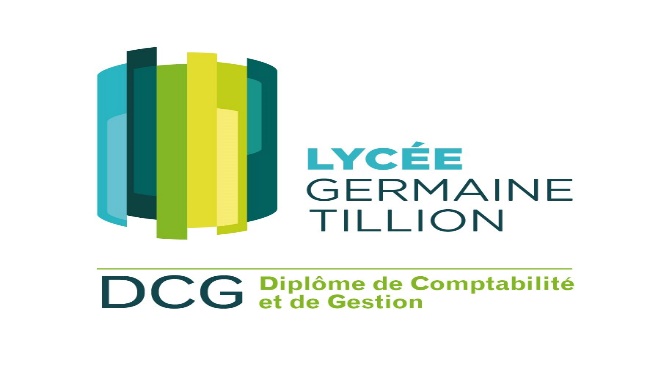 DATES (années)DATES (années)ETABLISSEMENTSCLASSE FREQUENTEEDATESPECIALITE et MENTIONBACCALAUREAT :DATESPECIALITEAUTRES DIPLOMES :